О соблюдении правил поведения на льду
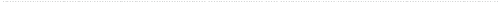 Государственная инспекция маломерных судов (ГИМС) ПРЕДУПРЕЖДАЕТ!О СОБЛЮДЕНИИ ПРАВИЛ ПОВЕДЕНИЯ НА ЛЬДУ.В настоящее время водоемы в Краснодарском крае покрываются льдом. Находится не мало желающих провести свой досуг на льду – половить рыбу, покататься на коньках или просто побегать.Но такой отдых может быть опасным и даже закончиться трагически, если пренебрегать правилами поведения на льду. Ни в коем случае нельзя отпускать детей на лед без сопровождения взрослых.Как избежать трагедии на льду?
Необходимо соблюдать разумную осторожность.Не ходите по ледяным закраинам: здесь лед всегда тонкий и хрупкий.Прочным льдом считается прозрачный лед с синеватым или зеленоватым оттенком при толщине от 12 см. При оттепели, изморози и дожде лед обычно покрывается водой, а затем замерзает, в особенности после снегопада. При этом лед становится белым или матовым, а иногда приобретает желтоватый цвет. Такой лед непрочный, и его толщину принимать во внимание не следует.Безопасным для перехода является лед с зеленоватым оттенком и толщиной не менее 7 см.Пользоваться на водоемах площадками для катания на коньках разрешается после тщательной проверки прочности льда, толщина которого должна быть не менее 12 см, а при массовом катании - не менее 25 см.В период ледостава, когда лед еще слаб, нахождение на нем запрещено.Следует соблюдать осторожность и тогда, когда лед становится прочным. Двигаться через водоемы следует только по специально обозначенным путям, а при их отсутствии - убедиться в прочности льда с помощью пешни.Проверять прочность льда ударами ноги опасно.Не забывайте, что даже в сплошном окрепшем льду можно встретить проруби, полыньи, промоины.Во время движения по льду при себе рекомендуется иметь прочный шест длиной 2-3 метра, следует обходить опасные места и участки, покрытые толстым слоем снега. Особую осторожность необходимо проявлять в местах, где быстрое течение, родники, выступают на поверхность кусты, трава, впадают в водоем ручьи и вливаются теплые сточные воды промышленных предприятий и т. п.